Упражнения на развитие правильного речевого дыхания.Запомните параметры правильного ротового выдоха:- выдоху предшествует сильный вдох через нос - "набираем полную грудь воздуха";
- выдох происходит плавно, а не толчками;
- во время выдоха губы складываются трубочкой, не следует сжимать губы, надувать щеки;
- во время выдоха воздух выходит через рот, нельзя допускать выхода воздуха через нос (если ребенок выдыхает через нос, можно зажать ему ноздри, чтобы он ощутил, как должен выходить воздух);
- выдыхать следует, пока не закончится воздух;
- во время пения или разговора нельзя добирать воздух при помощи частых коротких вдохов.При проведении игр, направленных на развитие у ребенка дыхания, необходимо иметь в виду, что дыхательные упражнения быстро утомляют ребенка, даже могут вызвать головокружение. Поэтому такие игры необходимо ограничивать по времени (можно использовать песочные часы) и обязательно чередовать с другими упражнениями.Перечисленные ниже игры и упражнения помогут научить ребенка плавно выдыхать через рот сильную направленную струю воздуха.Игры и упражнения для развития плавного ротового выдоха

Лети, бабочка!Цель: развитие длительного непрерывного ротового выдоха; активизация губных мышц.Оборудование: 2-3 яркие бумажные бабочки.Ход игры: Перед началом занятия к каждой бабочке привяжите нитку длиной 20-40 см, нитки прикрепите к шнуру на некотором расстоянии друг от друга. Шнур натяните так, чтобы бабочки висели на уровне лица стоящего ребенка.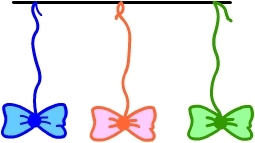 Ребенок встает возле бабочек и дует на них. Необходимо следить, чтобы ребенок стоял прямо, при выдохе не поднимал плечи, дул на одном выдохе, не добирая воздух, не надувал щеки, а губы слегка выдвигал вперед.Дуть можно не более 10 секунд с паузами, чтобы не закружилась голова.
ВетерокЦель: развитие сильного плавного ротового выдоха; активизация губных мышц.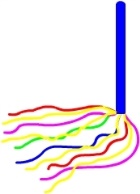 Оборудование: бумажные султанчики (метёлочки).Ход игры: Перед началом игры необходимо подготовить метёлочки. Для этого прикрепите полоски цветной бумаги к деревянной палочке. Можно использовать тонкую папиросную бумагу, или елочное украшение "дождик".Педагог предлагает поиграть с метёлочкой. Показывает, как можно подуть на бумажные полоски, потом предлагает подуть ребенку.- Представь, что это волшебное дерево. Подул ветерок - и зашелестели на дереве листочки! Вот так! А теперь ты подуй!

Осенние листьяЦель: обучение плавному свободному выдоху; активизация губных мышц.Оборудование: осенние кленовые листья, ваза.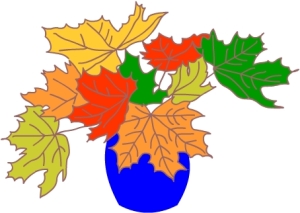 Ход игры: Перед занятием соберите вместе с ребенком букет осенних листьев (желательно кленовых, так как у них длинные стебли) и поставьте их в вазу. Предложите подуть на листья.- Красивые листья мы с тобой собрали в парке. Вот желтый листок, а вот красный. Помнишь, как листья шуршали на ветках? Давай подуем на листья!
Взрослый вместе с ребенком или группой детей дует на листья в вазе, обращает их внимание на то, какое шуршание издают листья.


ЛистопадЦель: обучение плавному свободному выдоху; активизация губных мышц.Оборудование: вырезанные из тонкой двухсторонней цветной бумаги желтые, красные, оранжевые листочки; ведерко.Ход игры: Педагог выкладывает на столе листочки, напоминает ребёнку про осень.- Представь, что сейчас осень. Красные, желтые, оранжевые листья падают с деревьев. Подул ветер - разбросал все листья по земле! Давай сделаем ветер - подуем на листья!Взрослый вместе с ребёнком дует на листья, пока все листочки не окажутся на полу. При этом необходимо следить за правильностью осуществления ротового выдоха, а также за тем, чтобы ребёнок не переутомлялся.

Снег идёт!Цель: формирование плавного длительного выдоха; активизация губных мышц.Оборудование: кусочки ваты.Ход игры: Педагог раскладывает на столе кусочки ваты, напоминает детям про зиму.- Представьте, что сейчас зима. На улице снежок падает. Давайте подуем на снежинки!Взрослый показывает, как дуть на вату, дети повторяют. Затем все поднимают вату, и игра повторяется снова.
ОдуванчикЦель: развитие плавного длительного выдоха через рот; активизация губных мышц.Ход игры: Игру проводят на воздухе - на полянке, где растут одуванчики. Взрослый предлагает детям найти среди желтых одуванчиков уже отцветшие и сорвать их. Затем показывает, как можно подуть на одуванчик, чтобы слетели все пушинки. После этого предлагает детям подуть на свои одуванчики.- Давайте подуем на одуванчики! Дуйте один раз, но сильно - чтобы все пушинки слетели. Смотрите, летят пушинки, как маленькие парашютики.Также можно организовать игру "Дед или баба?":- Давайте поиграем в игру "Дед или баба?"! Подуйте на свои одуванчики только один раз. Если на головке цветка не осталось пушинок - это лысая голова. Значит, получился дед. Если пушинки остались - это волосы на голове - то получилась баба. Выигрывает тот, у кого получился дед!
ВертушкаЦель: развитие длительного плавного выдоха; активизация губных мышц.Оборудование: игрушка-вертушка.Ход игры: Перед началом игры подготовьте игрушку-вертушку. Можно изготовить ее самостоятельно при помощи бумаги и деревянной палочки.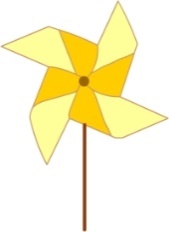 Покажите ребенку вертушку. На улице продемонстрируйте, как она начинает вертеться от дуновения ветра. Затем предложите подуть на нее самостоятельно :- Давай сделаем ветер - подуем на вертушку. Вот как завертелась! Подуй еще сильнее - вертушка вертится быстрее.

Песня ветраЦель: развитие сильного плавного выдоха; активизация губных мышц.Оборудование: китайский колокольчик "песня ветра".Ход игры: Подвесьте колокольчик на удобном для ребенка расстоянии (на уровне лица стоящего ребенка) и предложите подуть на него. Обратите внимание на то, какой мелодичный получается звук. Затем предложите подуть сильнее - звук стал громче.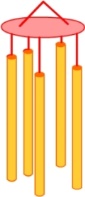 
Летите, птички!Цель: развитие длительного направленного плавного ротового выдоха; активизация губных мышц.Оборудование: 2-3 разноцветные птички, сложенные из бумаги (оригами).Ход игры: Ребенок сидит за столом. На стол напротив ребенка кладут одну птичку. Педагог предлагает ребенку подуть на птичку, чтобы она улетела как можно дальше (дуть можно один раз).- Какая красивая у тебя птичка! А она умеет летать? Подуй так, чтобы птичка улетела далеко! Дуть можно один раз. Вдохни и набери побольше воздуха. Полетела птичка!

Катись, карандаш!Цель: развитие длительного плавного выдоха; активизация губных мышц.Оборудование: карандаши с гладкой или ребристой поверхностью.Ход игры: Ребенок сидит за столом. На столе на расстоянии 20 см от ребенка положите карандаш. Сначала взрослый показывает, как с силой дуть на карандаш, чтобы он укатился на противоположный конец стола. Затем предлагает ребенку подуть на карандаш. Второй участник игры ловит карандаш на противоположном конце стола. Можно продолжить игру, сидя напротив друг друга, и перекатывая друг другу карандаш с одного конца стола на другой.

Весёлые шарикиЦель: развитие сильного плавного направленного выдоха; активизация губных мышц.Оборудование: легкий пластмассовый шарик.Ход игры: С шариками можно играть так же, как с карандашами (см. предыдущую игру). Можно усложнить игру. Прочертите на столе линию. Затем возьмите шарик и положите на середину стола (на линии). Двое детей сидят за столом напротив друг друга, по разные стороны шарика на линии.- Надо дуть на шарик так, чтобы он укатился на противоположную сторону стола. А тебе нужно постараться, чтобы шарик не попал на твою часть стола. Дуть нужно сильнее. Начали!Побеждает тот, кто сумел сдуть шарик за линию, на противоположную сторону стола.
Воздушный шарикЦель: развитие сильного плавного ротового выдоха; активизация губных мышц.Оборудование: обычный воздушный шар на ниточке; газовый воздушный шар.Ход игры: Повесьте воздушный шар на уровне лица ребенка. Подуйте на шар так, чтобы он высоко взлетел, затем предложите подуть ребенку.
Возможен более сложный вариант игры. Подбросьте воздушный шарик вверх. Предложите ребенку подуть на шарик несколько раз так, чтобы он подольше не опускался на пол.- Давай дуть на шарик, чтобы он не упал вниз. Вот так! Сильнее!Можно поиграть с воздушным шаром, наполненным газом. В этом случае шар привязывается к стульчику или чему-нибудь на полу (желательно, чтобы ниточка оставалась длинной). На шар нужно дуть так, чтобы он улетел как можно дальше вперед.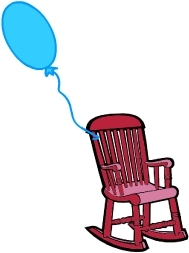 
Плыви, кораблик!Цель: развитие сильного плавного направленного выдоха; активизация губных мышц.Оборудование: бумажные или пластмассовые кораблики; таз с водой.Ход игры: На невысокий стол поставьте таз с водой, в котором плавает бумажный кораблик. Поначалу лучше использовать пластмассовый кораблик, так как бумажные кораблики быстро размокают и тонут. Взрослый дует на кораблик, затем предлагает подуть ребенку.- Представь, что это море. Давай пустим в плавание кораблик. Смотри, какой сильный ветер! Как быстро поплыл наш корабль. А теперь ты попробуй. Молодец!Игру можно усложнить, предложив ребенку покататься на кораблике из одного города в другой, обозначив города значками на краях таза. В этом случае струя воздуха во время ротового выдоха должна быть не только сильной, но и направленной.

УточкиЦель: развитие сильного плавного направленного выдоха; активизация губных мышц.Оборудование: резиновая уточка с утятами (набор для купания); другие легкие резиновые или пластмассовые игрушки, плавающие в воде.Ход игры: На невысокий стол поставьте таз с водой. Педагог показывает ребенку утку с утятами и предлагает поиграть.- Представь, что это озеро. Пришла на озеро утка с утятами. Вот как плавает утка.Взрослый дует на игрушки, предлагает подуть ребенку. Затем игра усложняется.- Посмотри: утята уплыли далеко от мамы. Утка зовёт утят к себе. Давай поможем утятам поскорее приплыть к маме-утке!В этом случае струя воздуха во время ротового выдоха должна быть не только сильной, но и направленной. Можно проводить игру в группе детей.
Буря встаканеЦель: развитие сильного ротового выдоха; обучение умению дуть через трубочку; активизация губных мышц.Оборудование: стакан с водой, коктейльные трубочки разного диаметра.Ход игры: В стакан, наполовину наполненный водой, опустите коктейльную трубочку и подуйте в нее - пузыри с громким бульканьем будут подниматься на поверхность. Затем дайте трубочку ребенку и предложите подуть.- Давай сделаем веселые бульки! Возьми трубочку и подуй в стакан воды. Если дуть слабо - получаются маленькие бульки. А если подуть сильно, то получается целая буря! Давай устроим бурю!
Расти, пена!Цель: развитие сильного ротового выдоха; активизация губных мышц.Оборудование: стакан с водой, коктейльные трубочки разного диаметра, жидкость для мытья посуды.Ход игры: Эту игру можно предложить ребенку после того, как он научится хорошо дуть через трубочку в стакан с водой (не пьет воду, не перегибает трубочку). Добавьте в воду немного жидкости для мытья посуды, затем возьмите трубочку и подуйте в воду - с громким бульканьем на глазах у ребенка вырастет облако переливающихся пузырей. Затем предложите подуть ребенку. Когда пены станет много, можно подуть на нее.- Сейчас я устрою фокус-покус! Беру жидкость для посуды и капаю в воду... Теперь помешаю - ары-бары-топ-топ-топ! Беру трубочку и дую. Смотри, что получилось! Это пена из маленьких и больших пузырьков! Теперь ты попробуй подуть.
День рожденияЦель: развитие сильного длительного плавного ротового выдоха; активизация губных мышц.

Оборудование: зефир в шоколаде или пастила; маленькие свечки для торта; игрушечный мишка.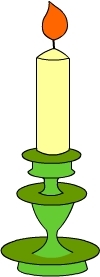 Ход игры: Приготовьте зефир в шоколаде или пастилу и воткните одну или несколько праздничных свечек - сегодня "день рождения мишки". Вместе с ребенком накройте на стол, используя игрушечную посуду, пригласите гостей - зайчика и куклу, спойте для мишки песенку. Затем торжественно внесите "праздничный торт" с зажженной свечой.-У мишки сегодня день рождения. Ему исполняется один (или больше) год. Давай поздравим мишку! Вот праздничный торт - помоги мишке задуть свечи.
Перышко, лети!Цель: развитие сильного плавного направленного выдоха; активизация губных мышц.Оборудование: птичье перышко.Ход игры: Подбросьте перышко вверх и дуйте на него, не давая упасть вниз. Затем предложите подуть ребенку. Обратите его внимание на то, что дуть нужно сильно, направляя струю воздуха на перышко снизу вверх.
Мыльные пузыриЦель: развитие сильного плавного выдоха; активизация губных мышц.Оборудование: пузырек с мыльным раствором, рамка для выдувания пузырей, трубочки различного диаметра - коктейльные, из плотной бумаги, пластиковая бутылка с отрезанным дном.Ход игры: Поиграйте с ребенком в мыльные пузыри: сначала педагог выдувает пузыри, а ребенок наблюдает и ловит их. Затем предложите ребенку выдуть пузыри самостоятельно. Следует учесть, что выдувание мыльных пузырей часто оказывается для малышей довольно трудной задачей. 
Бумажный флажокЦель: развитие сильного плавного непрерывного выдоха; активизация губных мышц.Оборудование: полоски тонкой цветной бумаги (размер: 15x2,5 см).Ход игры: Перед началом занятия подготовьте полоски бумаги. Покажите детям, как можно подуть на полоску, поднеся ее к нижней губе (полоску следует держать большим и указательным пальцами).- Давайте превратим бумажные полоски в настоящие флажки. Для этого нужно сделать ветер - вот так! Флажки полощутся на ветру!Это непростое упражнение, оно получается у детей далеко не сразу. Возможно, лучше вернуться к нему позже, когда ребенок немного подрастет. Игра может проводиться как индивидуально, так и в группе детей.